ULUDAĞ ÜNİVERSİTESİ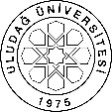 ……………………….. ENSTİTÜSÜ…..…../…..….. EĞİTİM ÖĞRETİM YILI DERS GÖREVLENDİRME FORMUULUDAĞ ÜNİVERSİTESİ……………………….. ENSTİTÜSÜ…..…../…..….. EĞİTİM ÖĞRETİM YILI DERS GÖREVLENDİRME FORMUULUDAĞ ÜNİVERSİTESİ……………………….. ENSTİTÜSÜ…..…../…..….. EĞİTİM ÖĞRETİM YILI DERS GÖREVLENDİRME FORMUULUDAĞ ÜNİVERSİTESİ……………………….. ENSTİTÜSÜ…..…../…..….. EĞİTİM ÖĞRETİM YILI DERS GÖREVLENDİRME FORMUULUDAĞ ÜNİVERSİTESİ……………………….. ENSTİTÜSÜ…..…../…..….. EĞİTİM ÖĞRETİM YILI DERS GÖREVLENDİRME FORMUULUDAĞ ÜNİVERSİTESİ……………………….. ENSTİTÜSÜ…..…../…..….. EĞİTİM ÖĞRETİM YILI DERS GÖREVLENDİRME FORMUULUDAĞ ÜNİVERSİTESİ……………………….. ENSTİTÜSÜ…..…../…..….. EĞİTİM ÖĞRETİM YILI DERS GÖREVLENDİRME FORMUULUDAĞ ÜNİVERSİTESİ……………………….. ENSTİTÜSÜ…..…../…..….. EĞİTİM ÖĞRETİM YILI DERS GÖREVLENDİRME FORMUULUDAĞ ÜNİVERSİTESİ……………………….. ENSTİTÜSÜ…..…../…..….. EĞİTİM ÖĞRETİM YILI DERS GÖREVLENDİRME FORMUULUDAĞ ÜNİVERSİTESİ……………………….. ENSTİTÜSÜ…..…../…..….. EĞİTİM ÖĞRETİM YILI DERS GÖREVLENDİRME FORMUULUDAĞ ÜNİVERSİTESİ……………………….. ENSTİTÜSÜ…..…../…..….. EĞİTİM ÖĞRETİM YILI DERS GÖREVLENDİRME FORMU ANABİLİM DALI                                  ANABİLİM DALI                                  ANABİLİM DALI                                  BİLİM DALI / PROGRAMI                   BİLİM DALI / PROGRAMI                   BİLİM DALI / PROGRAMI                                                    / Yüksek Lisans Programı                                  / Yüksek Lisans Programı                                  / Yüksek Lisans Programı                                  / Yüksek Lisans Programı                                  / Yüksek Lisans Programı                                  / Yüksek Lisans Programı                                  / Yüksek Lisans Programı                                  / Yüksek Lisans ProgramıDERS AŞAMASII. YARIYIL / GÜZI. YARIYIL / GÜZI. YARIYIL / GÜZI. YARIYIL / GÜZI. YARIYIL / GÜZI. YARIYIL / GÜZI. YARIYIL / GÜZI. YARIYIL / GÜZI. YARIYIL / GÜZDersi Verecek Öğretim ÜyesiDERS AŞAMASIKoduDersin AdıDersin AdıTürüTULKrediAKTSDersi Verecek Öğretim ÜyesiDERS AŞAMASIDERS AŞAMASIDERS AŞAMASIDERS AŞAMASIDERS AŞAMASIDERS AŞAMASIDERS AŞAMASIDERS AŞAMASIDERS AŞAMASIDERS AŞAMASIDERS AŞAMASIDERS AŞAMASIDERS AŞAMASIDERS AŞAMASIDERS AŞAMASIDERS AŞAMASIDERS AŞAMASIDERS AŞAMASIToplam  Toplam  Toplam  Toplam  Toplam  Toplam  Toplam  TEZ AŞAMASIIII. YARIYIL / GÜZIII. YARIYIL / GÜZIII. YARIYIL / GÜZIII. YARIYIL / GÜZIII. YARIYIL / GÜZIII. YARIYIL / GÜZIII. YARIYIL / GÜZIII. YARIYIL / GÜZIII. YARIYIL / GÜZDersi Verecek Öğretim ÜyesiTEZ AŞAMASITEZ AŞAMASITEZ AŞAMASITEZ AŞAMASIToplam Toplam Toplam Toplam Toplam Toplam Toplam GENEL TOPLAMGENEL TOPLAMGENEL TOPLAMGENEL TOPLAMGENEL TOPLAMGENEL TOPLAMGENEL TOPLAMGENEL TOPLAMULUDAĞ ÜNİVERSİTESİ……………………….. ENSTİTÜSÜ…..…../…..….. EĞİTİM ÖĞRETİM YILI DERS GÖREVLENDİRME FORMUULUDAĞ ÜNİVERSİTESİ……………………….. ENSTİTÜSÜ…..…../…..….. EĞİTİM ÖĞRETİM YILI DERS GÖREVLENDİRME FORMUULUDAĞ ÜNİVERSİTESİ……………………….. ENSTİTÜSÜ…..…../…..….. EĞİTİM ÖĞRETİM YILI DERS GÖREVLENDİRME FORMUULUDAĞ ÜNİVERSİTESİ……………………….. ENSTİTÜSÜ…..…../…..….. EĞİTİM ÖĞRETİM YILI DERS GÖREVLENDİRME FORMUULUDAĞ ÜNİVERSİTESİ……………………….. ENSTİTÜSÜ…..…../…..….. EĞİTİM ÖĞRETİM YILI DERS GÖREVLENDİRME FORMUULUDAĞ ÜNİVERSİTESİ……………………….. ENSTİTÜSÜ…..…../…..….. EĞİTİM ÖĞRETİM YILI DERS GÖREVLENDİRME FORMUULUDAĞ ÜNİVERSİTESİ……………………….. ENSTİTÜSÜ…..…../…..….. EĞİTİM ÖĞRETİM YILI DERS GÖREVLENDİRME FORMUULUDAĞ ÜNİVERSİTESİ……………………….. ENSTİTÜSÜ…..…../…..….. EĞİTİM ÖĞRETİM YILI DERS GÖREVLENDİRME FORMUULUDAĞ ÜNİVERSİTESİ……………………….. ENSTİTÜSÜ…..…../…..….. EĞİTİM ÖĞRETİM YILI DERS GÖREVLENDİRME FORMUULUDAĞ ÜNİVERSİTESİ……………………….. ENSTİTÜSÜ…..…../…..….. EĞİTİM ÖĞRETİM YILI DERS GÖREVLENDİRME FORMUULUDAĞ ÜNİVERSİTESİ……………………….. ENSTİTÜSÜ…..…../…..….. EĞİTİM ÖĞRETİM YILI DERS GÖREVLENDİRME FORMU ANABİLİM DALI                                  ANABİLİM DALI                                  ANABİLİM DALI                                  BİLİM DALI / PROGRAMI                   BİLİM DALI / PROGRAMI                   BİLİM DALI / PROGRAMI                                                   / Yüksek Lisans Programı                                 / Yüksek Lisans Programı                                 / Yüksek Lisans Programı                                 / Yüksek Lisans Programı                                 / Yüksek Lisans Programı                                 / Yüksek Lisans Programı                                 / Yüksek Lisans Programı                                 / Yüksek Lisans ProgramıDERS AŞAMASIII. YARIYIL / BAHARII. YARIYIL / BAHARII. YARIYIL / BAHARII. YARIYIL / BAHARII. YARIYIL / BAHARII. YARIYIL / BAHARII. YARIYIL / BAHARII. YARIYIL / BAHARII. YARIYIL / BAHARDersi Verecek Öğretim ÜyesiDERS AŞAMASIKoduDersin AdıDersin AdıTürüTULKrediAKTSDersi Verecek Öğretim ÜyesiDERS AŞAMASIDERS AŞAMASIDERS AŞAMASIDERS AŞAMASIDERS AŞAMASIDERS AŞAMASIDERS AŞAMASIDERS AŞAMASIDERS AŞAMASIDERS AŞAMASIDERS AŞAMASIDERS AŞAMASIDERS AŞAMASIDERS AŞAMASIDERS AŞAMASIDERS AŞAMASIDERS AŞAMASIDERS AŞAMASIToplamToplamToplamToplamToplamToplamToplamTEZ AŞAMASIIV. YARIYIL / BAHAR IV. YARIYIL / BAHAR IV. YARIYIL / BAHAR IV. YARIYIL / BAHAR IV. YARIYIL / BAHAR IV. YARIYIL / BAHAR IV. YARIYIL / BAHAR IV. YARIYIL / BAHAR IV. YARIYIL / BAHAR Dersi Verecek Öğretim ÜyesiTEZ AŞAMASITEZ AŞAMASITEZ AŞAMASIToplam Toplam Toplam Toplam Toplam Toplam Toplam GENEL TOPLAMGENEL TOPLAMGENEL TOPLAMGENEL TOPLAMGENEL TOPLAMGENEL TOPLAMGENEL TOPLAMGENEL TOPLAMULUDAĞ ÜNİVERSİTESİ……………………….. ENSTİTÜSÜ…..…../…..….. EĞİTİM ÖĞRETİM YILI DERS GÖREVLENDİRME FORMUULUDAĞ ÜNİVERSİTESİ……………………….. ENSTİTÜSÜ…..…../…..….. EĞİTİM ÖĞRETİM YILI DERS GÖREVLENDİRME FORMUULUDAĞ ÜNİVERSİTESİ……………………….. ENSTİTÜSÜ…..…../…..….. EĞİTİM ÖĞRETİM YILI DERS GÖREVLENDİRME FORMUULUDAĞ ÜNİVERSİTESİ……………………….. ENSTİTÜSÜ…..…../…..….. EĞİTİM ÖĞRETİM YILI DERS GÖREVLENDİRME FORMUULUDAĞ ÜNİVERSİTESİ……………………….. ENSTİTÜSÜ…..…../…..….. EĞİTİM ÖĞRETİM YILI DERS GÖREVLENDİRME FORMUULUDAĞ ÜNİVERSİTESİ……………………….. ENSTİTÜSÜ…..…../…..….. EĞİTİM ÖĞRETİM YILI DERS GÖREVLENDİRME FORMUULUDAĞ ÜNİVERSİTESİ……………………….. ENSTİTÜSÜ…..…../…..….. EĞİTİM ÖĞRETİM YILI DERS GÖREVLENDİRME FORMUULUDAĞ ÜNİVERSİTESİ……………………….. ENSTİTÜSÜ…..…../…..….. EĞİTİM ÖĞRETİM YILI DERS GÖREVLENDİRME FORMUULUDAĞ ÜNİVERSİTESİ……………………….. ENSTİTÜSÜ…..…../…..….. EĞİTİM ÖĞRETİM YILI DERS GÖREVLENDİRME FORMUULUDAĞ ÜNİVERSİTESİ……………………….. ENSTİTÜSÜ…..…../…..….. EĞİTİM ÖĞRETİM YILI DERS GÖREVLENDİRME FORMUULUDAĞ ÜNİVERSİTESİ……………………….. ENSTİTÜSÜ…..…../…..….. EĞİTİM ÖĞRETİM YILI DERS GÖREVLENDİRME FORMUULUDAĞ ÜNİVERSİTESİ……………………….. ENSTİTÜSÜ…..…../…..….. EĞİTİM ÖĞRETİM YILI DERS GÖREVLENDİRME FORMUANABİLİM DALIANABİLİM DALIANABİLİM DALIBİLİM DALI / PROGRAMIBİLİM DALI / PROGRAMIBİLİM DALI / PROGRAMI                                       / Doktora Programı                                       / Doktora Programı                                       / Doktora Programı                                       / Doktora Programı                                       / Doktora Programı                                       / Doktora Programı                                       / Doktora Programı                                       / Doktora Programı                                       / Doktora ProgramıDERS AŞAMASII. YARIYIL / GÜZI. YARIYIL / GÜZI. YARIYIL / GÜZI. YARIYIL / GÜZI. YARIYIL / GÜZI. YARIYIL / GÜZI. YARIYIL / GÜZI. YARIYIL / GÜZI. YARIYIL / GÜZI. YARIYIL / GÜZDersi Verecek Öğretim ÜyesiDERS AŞAMASIKoduDersin AdıDersin AdıTürüTürüTULKrediAKTSDersi Verecek Öğretim ÜyesiDERS AŞAMASIDERS AŞAMASIDERS AŞAMASIDERS AŞAMASIDERS AŞAMASIDERS AŞAMASIDERS AŞAMASIDERS AŞAMASIDERS AŞAMASIDERS AŞAMASIDERS AŞAMASIDERS AŞAMASIDERS AŞAMASIDERS AŞAMASIDERS AŞAMASIDERS AŞAMASIDERS AŞAMASIDERS AŞAMASIDERS AŞAMASIDERS AŞAMASIDERS AŞAMASIDERS AŞAMASIDERS AŞAMASIDERS AŞAMASIDERS AŞAMASIDERS AŞAMASIDERS AŞAMASIToplam Toplam Toplam Toplam Toplam Toplam Toplam Toplam TEZ AŞAMASIIII. YARIYIL / GÜZIII. YARIYIL / GÜZIII. YARIYIL / GÜZIII. YARIYIL / GÜZIII. YARIYIL / GÜZIII. YARIYIL / GÜZIII. YARIYIL / GÜZIII. YARIYIL / GÜZIII. YARIYIL / GÜZIII. YARIYIL / GÜZDersi Verecek Öğretim ÜyesiTEZ AŞAMASITEZ AŞAMASITEZ AŞAMASITEZ AŞAMASITEZ AŞAMASIToplamToplamToplamToplamToplamToplamToplamToplamTEZ AŞAMASIV. YARIYIL / GÜZV. YARIYIL / GÜZV. YARIYIL / GÜZV. YARIYIL / GÜZV. YARIYIL / GÜZV. YARIYIL / GÜZV. YARIYIL / GÜZV. YARIYIL / GÜZV. YARIYIL / GÜZV. YARIYIL / GÜZDersi Verecek Öğretim ÜyesiTEZ AŞAMASITEZ AŞAMASITEZ AŞAMASITEZ AŞAMASIToplamToplamToplamToplamToplamToplamToplamToplamTEZ AŞAMASIVII. YARIYIL / GÜZVII. YARIYIL / GÜZVII. YARIYIL / GÜZVII. YARIYIL / GÜZVII. YARIYIL / GÜZVII. YARIYIL / GÜZVII. YARIYIL / GÜZVII. YARIYIL / GÜZVII. YARIYIL / GÜZVII. YARIYIL / GÜZDersi Verecek Öğretim ÜyesiTEZ AŞAMASITEZ AŞAMASITEZ AŞAMASIToplam Toplam Toplam Toplam Toplam Toplam Toplam Toplam GENEL TOPLAMGENEL TOPLAMGENEL TOPLAMGENEL TOPLAMGENEL TOPLAMGENEL TOPLAMGENEL TOPLAMGENEL TOPLAMGENEL TOPLAMULUDAĞ ÜNİVERSİTESİ……………………….. ENSTİTÜSÜ…..…../…..….. EĞİTİM ÖĞRETİM YILI DERS GÖREVLENDİRME FORMUULUDAĞ ÜNİVERSİTESİ……………………….. ENSTİTÜSÜ…..…../…..….. EĞİTİM ÖĞRETİM YILI DERS GÖREVLENDİRME FORMUULUDAĞ ÜNİVERSİTESİ……………………….. ENSTİTÜSÜ…..…../…..….. EĞİTİM ÖĞRETİM YILI DERS GÖREVLENDİRME FORMUULUDAĞ ÜNİVERSİTESİ……………………….. ENSTİTÜSÜ…..…../…..….. EĞİTİM ÖĞRETİM YILI DERS GÖREVLENDİRME FORMUULUDAĞ ÜNİVERSİTESİ……………………….. ENSTİTÜSÜ…..…../…..….. EĞİTİM ÖĞRETİM YILI DERS GÖREVLENDİRME FORMUULUDAĞ ÜNİVERSİTESİ……………………….. ENSTİTÜSÜ…..…../…..….. EĞİTİM ÖĞRETİM YILI DERS GÖREVLENDİRME FORMUULUDAĞ ÜNİVERSİTESİ……………………….. ENSTİTÜSÜ…..…../…..….. EĞİTİM ÖĞRETİM YILI DERS GÖREVLENDİRME FORMUULUDAĞ ÜNİVERSİTESİ……………………….. ENSTİTÜSÜ…..…../…..….. EĞİTİM ÖĞRETİM YILI DERS GÖREVLENDİRME FORMUULUDAĞ ÜNİVERSİTESİ……………………….. ENSTİTÜSÜ…..…../…..….. EĞİTİM ÖĞRETİM YILI DERS GÖREVLENDİRME FORMUULUDAĞ ÜNİVERSİTESİ……………………….. ENSTİTÜSÜ…..…../…..….. EĞİTİM ÖĞRETİM YILI DERS GÖREVLENDİRME FORMUULUDAĞ ÜNİVERSİTESİ……………………….. ENSTİTÜSÜ…..…../…..….. EĞİTİM ÖĞRETİM YILI DERS GÖREVLENDİRME FORMUULUDAĞ ÜNİVERSİTESİ……………………….. ENSTİTÜSÜ…..…../…..….. EĞİTİM ÖĞRETİM YILI DERS GÖREVLENDİRME FORMUANABİLİM DALIANABİLİM DALIANABİLİM DALIBİLİM DALI / PROGRAMIBİLİM DALI / PROGRAMIBİLİM DALI / PROGRAMI                                       / Doktora Programı                                       / Doktora Programı                                       / Doktora Programı                                       / Doktora Programı                                       / Doktora Programı                                       / Doktora Programı                                       / Doktora Programı                                       / Doktora Programı                                       / Doktora ProgramıDERS AŞAMASIII. YARIYIL / BAHARII. YARIYIL / BAHARII. YARIYIL / BAHARII. YARIYIL / BAHARII. YARIYIL / BAHARII. YARIYIL / BAHARII. YARIYIL / BAHARII. YARIYIL / BAHARII. YARIYIL / BAHARII. YARIYIL / BAHARDersi Verecek Öğretim ÜyesiDERS AŞAMASIKoduDersin AdıDersin AdıTürüTürüTULKrediAKTSDersi Verecek Öğretim ÜyesiDERS AŞAMASIDERS AŞAMASIDERS AŞAMASIDERS AŞAMASIDERS AŞAMASIDERS AŞAMASIDERS AŞAMASIDERS AŞAMASIDERS AŞAMASIDERS AŞAMASIDERS AŞAMASIDERS AŞAMASIDERS AŞAMASIDERS AŞAMASIDERS AŞAMASIDERS AŞAMASIDERS AŞAMASIDERS AŞAMASIDERS AŞAMASIDERS AŞAMASIDERS AŞAMASIDERS AŞAMASIDERS AŞAMASIDERS AŞAMASIDERS AŞAMASIDERS AŞAMASIDERS AŞAMASIToplam Toplam Toplam Toplam Toplam Toplam Toplam Toplam TEZ AŞAMASIIV. YARIYIL / BAHARIV. YARIYIL / BAHARIV. YARIYIL / BAHARIV. YARIYIL / BAHARIV. YARIYIL / BAHARIV. YARIYIL / BAHARIV. YARIYIL / BAHARIV. YARIYIL / BAHARIV. YARIYIL / BAHARIV. YARIYIL / BAHARDersi Verecek Öğretim ÜyesiTEZ AŞAMASITEZ AŞAMASITEZ AŞAMASITEZ AŞAMASITEZ AŞAMASIToplamToplamToplamToplamToplamToplamToplamToplamTEZ AŞAMASIVI. YARIYIL / BAHARVI. YARIYIL / BAHARVI. YARIYIL / BAHARVI. YARIYIL / BAHARVI. YARIYIL / BAHARVI. YARIYIL / BAHARVI. YARIYIL / BAHARVI. YARIYIL / BAHARVI. YARIYIL / BAHARVI. YARIYIL / BAHARDersi Verecek Öğretim ÜyesiTEZ AŞAMASITEZ AŞAMASITEZ AŞAMASITEZ AŞAMASIToplam Toplam Toplam Toplam Toplam Toplam Toplam Toplam TEZ AŞAMASIVIII. YARIYIL / BAHARVIII. YARIYIL / BAHARVIII. YARIYIL / BAHARVIII. YARIYIL / BAHARVIII. YARIYIL / BAHARVIII. YARIYIL / BAHARVIII. YARIYIL / BAHARVIII. YARIYIL / BAHARVIII. YARIYIL / BAHARVIII. YARIYIL / BAHARDersi Verecek Öğretim ÜyesiTEZ AŞAMASITEZ AŞAMASITEZ AŞAMASIToplamToplamToplamToplamToplamToplamToplamToplamGENEL TOPLAMGENEL TOPLAMGENEL TOPLAMGENEL TOPLAMGENEL TOPLAMGENEL TOPLAMGENEL TOPLAMGENEL TOPLAMGENEL TOPLAM